SÚHRN CHARAKTERISTICKÝCH VLASTNOSTÍ LIEKU1.	NÁZOV VETERINÁRNEHO LIEKUBiocan Novel DHPPi, lyofilizát a rozpúšťadlo na prípravu injekčnej suspenzie pre psy2.	KVALITATÍVNE A KVANTITATÍVNE ZLOŽENIEKaždá dávka (1ml) obsahuje:Účinné látky:Lyofilizát (živý atenuovaný):					Minimum		MaximumVírus psinky, kmeň CDV Bio 11/A				103,1 TCID50*		105,1 TCID50*Psí adenovírus typu 2, kmeň CAV-2 Bio 13			103,6 TCID50*		105,3 TCID50*Psí parvovírus typu 2b, kmeň CPV-2b Bio 12/B		104,3 TCID50*		106,6 TCID50*Vírus parainfluenzy psov typu 2, kmeň CPiV-2 Bio 15	103,1 TCID50*		105,1 TCID50** 50% infekčná dávka pre tkanivové kultúryÚplný zoznam pomocných látok je uvedený v časti 6.1.3.	LIEKOVÁ FORMALyofilizát a rozpúšťadlo na prípravu injekčnej suspenzie.Vzhľad:Lyofilizát: Hubovitá hmota bielej farbyRozpúšťadlo: Číra bezfarebná kvapalina4.	KLINICKÉ   ÚDAJE4.1	Cieľový druhPsi.4.2	Indikácie pre použitie so špecifikovaním cieľového druhuAktívna imunizácia psov od 6 týždňov veku.prevencia mortality a klinických príznakov spôsobených vírusom psinkyprevencia mortality a klinických príznakov spôsobených psím adenovírusom typu 1prevencia klinických príznakov a zníženie vylučovania vírusu spôsobených psím adenovírusom typu 2prevencia klinických príznakov, leukopénie a vylučovania vírusu spôsobených psím parvovírusom prevencia klinických príznakov (nosný a očný výtok) a zníženie vylučovania vírusu spôsobených vírusom psej parainfluenzyNástup imunity:- 3 týždne po prvej dávke základnej vakcinačnej schémy pre CDV, CAV, CPV,- 3 týždne po ukončení základnej vakcinačnej schémy pre CPiVDoba trvania imunity:Najmenej tri roky po ukončení základnej vakcinačnej schémy pre vírus psinky, psí adenovírus typu 1, psí adenovírus typu 2 a psí parvovírus. Najmenej jeden rok po ukončení základnej vakcinačnej schémy pre vírus parainfluenzy psov.Doba trvania imunity proti psiemu adenovírusu typu 2 (CAV-2) nebola stanovená čelenžnou skúškou. Prítomnosť protilátok proti CAV-2 bola preukázaná ešte 3 roky po vakcinácii. Predpokladá sa, že protektívna imunita proti respiračným ochoreniam spôsobenými CAV-2 trvá minimálne 3 roky.4.3	KontraindikácieNepoužívať v prípade precitlivenosti na adjuvans alebo na niektorú pomocnú látku (látky).4.4	Osobitné upozornenia pre každý cieľový druhImunologické reakcie na CDV, CAV- CPV zložky vakcíny môžu byť oneskorené vplyvom materských protilátok. Avšak bolo preukázané, že vakcína v prítomnosti materských protilátok proti CDV, CAV a CPV chráni proti virulentnej čelenži na úrovni rovnakej alebo vyššej, ktorej výskyt je pravdepodobný v terénnych podmienkach. V situáciách, kedy sa očakávajú veľmi vysoké hladiny materských protilátok, je treba vakcinačný protokol naplánovať odpovedajúcim spôsobom.Vakcinovať len zdravé zvieratá.4.5	Osobitné bezpečnostné opatrenia na používanieOsobitné bezpečnostné opatrenia na používanie u zvieratVakcinovaní psi môžu vylučovať živé vakcinačné vírusové kmene CAV-2, CPiV a CPV-2b, ale vzhľadom k nízkej patogenite kmeňa nie je nutné držať vakcinované psy oddelene od nevakcinovaných psov.Vzhľadom k tomu, že vakcinačný vírusový kmeň CPV-2b nebol testovaný u domácich mačiek a iných mäsožravcov (okrem psov), ktorých citlivosť na psie parvovírusy je známa, odporúča sa oddeliť po vakcinácii vakcinované psy od ostatných psovitých a mačkovitých druhov zvierat. Výkaly musia byť hygienicky zlikvidované.  Osobitné bezpečnostné opatrenia, ktoré má urobiť osoba podávajúca liek zvieratámV prípade náhodného sebapoškodenia vyhľadať ihneď lekársku pomoc a ukázať písomnú informáciu pre používateľa alebo obal lekárovi.Nežiaduce účinky (frekvencia výskytu a závažnosť)Po subkutánnom podaní je u psov v mieste vpichu často pozorovaný prechodný opuch (až ), ktorý môže byť niekedy bolestivý, teplý alebo začervenaný. Tento opuch buď spontánne vymizne, alebo sa výrazne zmenší do 14 dní po očkovaní. Vo vzácnych prípadoch sa môžu objaviť gastrointestinálne príznaky, ako je hnačka a zvracanie, alebo anorexia a znížená aktivita.Rovnako ako u iných vakcín sa vzácne môžu vyskytnúť reakcie z precitlivenosti. Ak dôjde k takej reakcii, je nutné okamžite poskytnúť vhodnú liečbu.Frekvencia výskytu nežiaducich účinkov sa definuje použitím nasledujúceho pravidla:veľmi časté (nežiaduce účinky sa prejavili u viac ako 1 z 10 liečených zvierat  )časté (u viac ako 1 ale menej ako 10 zo 100 liečených zvierat)menej časté ( u viac ako 1 ale menej ako 10 z 1 000 liečených zvierat)zriedkavé (u viac ako 1 ale menej ako 10 z 10 000 liečených  zvierat)veľmi zriedkavé (u menej ako 1 z 10 000 liečených zvierat, vrátane ojedinelých hlásení)4.7	Použitie počas gravidity,  laktácie, znáškyBezpečnosť veterinárneho lieku nebola potvrdená počas gravidity a laktácie. Preto sa neodporúča používať počas gravidity a laktácie.4.8	Liekové interakcie a iné formy vzájomného pôsobeniaNie sú dostupné žiadne informácie o bezpečnosti a účinnosti tejto vakcíny v prípade, že je použitá s iným veterinárnym liekom. Rozhodnutie či použiť túto vakcínu pred alebo po podaní iného veterinárneho lieku musí byť preto zvážené prípad od prípadu. 4.9	Dávkovanie a spôsob podania lieku Subkutánne použitie.Dávkovanie a spôsob podania:Asepticky sa rozpustí lyofilizát v rozpúšťadle.  Dobre sa premieša a celý obsah (1 ml) nariedeného prípravku sa ihneď aplikuje.Nariedená vakcína: číra belavá alebo žltkastá farba s ľahkou opalescenciou.Základná vakcinačná schéma:Dve dávky lieku Biocan Novel DHPPi v intervale 3–4 týždňov od 6 týždňov veku.Pokiaľ je potrebná ochrana proti leptospirám, môže byť na druhú dávku použitý kompatibilný produkt Biocan Novel DHPPi/L4 s podľa toho naplánovaním vakcinačnej schémy (s odkazom na SPC pre Biocan Novel DHPPi/L4).Revakcinačná schéma:Jedna dávka prípravku Biocan Novel DHPPi sa podáva každé 3 roky. Pri parainfluenze sa požaduje každoročná revakcinácia, preto možno každý rok podľa potreby použiť jednu dávku vakcíny Biocan Novel DHPPi alebo Biocan Novel Pi/L4. Plná protektívna imunita proti leptospirovej zložke vakcíny Pi/L4 použitej pri každoročnej revakcinácii sa vytvorí len po základnej vakcinácii vakcínou Biocan Novel, obsahujúcou složku L4.4.10	Predávkovanie (príznaky, núdzové postupy, antidotá) ak sú potrebnéPo podaní nadmernej dávky vakcíny neboli pozorované žiadne iné nežiaduce účinky, než ktoré sú uvedené v bode 4.6 (Nežiaduce účinky).  U menšieho počtu zvierat bola pozorovaná bolestivosť v mieste vpichu bezprostredne po podaní desaťnásobku dávky vakcíny. Bolesť trvala najdlhšie 1 minútu a ustúpila bez nutnosti akejkoľvek liečby. 4.11	Ochranné  lehotyNeuplatňuje sa.5.	IMUNOLOGICKÉ  VLASTNOSTIFarmakoterapeutická skupina:Imunologika pre psov, živé vírusové vakcíny.ATCvet kód: QI07AD04 Vakcína je určená k aktívnej imunizácii zdravých šteniat a psov proti chorobám spôsobeným vírusom psinky, psím parvovírusom, psím adenovírusom typu  2, vírusom parainfluenzy psov.6.	FARMACEUTICKÉ ÚDAJE6.1	Zoznam pomocných látokLyofilizát: Trometamol, Kyselina edetová, Sacharóza, Dextran 70Rozpúšťadlo: Voda na injekciu6.2	Závažné inkompatibility	Tento liek nemiešať s akýmkoľvek iným liečivým veterinárnym prípravkom.Čas použiteľnosti Čas použiteľnosti veterinárneho lieku zabaleného v pôvodnom obale: 2 roky.Čas použiteľnosti po rekonštitúcii lieku podľa návodu: ihneď spotrebovať. 6.4	Osobitné bezpečnostné opatrenia na uchovávanieUchovávať a prepravovať v chlade (2 °C – 8 °C). Nezmrazovať. Chrániť pred svetlom.6.5	Charakter a zloženie vnútorného obaluVakcína sa dodáva v liekovkách zo skla typu I v súlade s Ph. Eur. Liekovky s lyofilizátom sú uzavreté brómobutylovou gumovou zátkou a hliníkovým uzáverom. Liekovky s rozpúšťadlom sú uzavreté chlórobutylovou gumovou zátkou a hliníkovým uzáverom. Vakcína sa dodáva v v priehľadných plastových škatuľkách obsahujících 10, 25 nebo 50  liekovek s jednou dávkou lyofilizátu  a 10, 25 nebo 50 liekovek s jednou dávkou rozpúšťadla. Schválená písomná informácia pre používateľov je priložená.Na trhu nemusia byť všetky veľkosti balenia.6.6	Osobitné bezpečnostné opatrenia na zneškodňovanie nepoužitých veterinárnych liekov, prípadne odpadových materiálov vytvorených pri používaní týchto liekov.Každý nepoužitý veterinárny liek alebo odpadové materiály z tohto veterinárneho lieku musia  byť zlikvidované v súlade s platnými predpismi.7.	DRŽITEĽ ROZHODNUTIA O REGISTRÁCII Bioveta, a.s., Komenského 212/12, Ivanovice na Hané, 683 23, Česká republika8.	REGISTRAČNÉ ČÍSLO/ČÍSLA97/005/DC/15-S9.	DÁTUM PRVÉHO ROZHODNUTIA O REGISTRÁCII ALEBO DÁTUM PREDĹŽENIA PLATNOSTI ROZHODNUTIA O REGISTRÁCIIDátum prvej registrácie: 20.01.2015Dátum posledného predĺženia:10.	DÁTUM REVÍZIE TEXTUZÁKAZ PREDAJA, DODÁVOK A/ALEBO POUŽÍVANIAVýdaj lieku je viazaný na veterinárny predpis.Biocan Novel DHPPi, lyofilizát a rozpúšťadlo na prípravu injekčnej suspenzie pre psy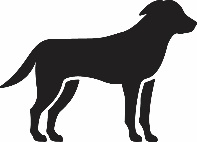 Každá dávka (1ml) obsahuje:Liečivé látky:Lyofilizát (živý atenuovaný)      					Minimum		MaximumVírus psinky, kmeň CDV Bio 11/A					103,1 TCID50		105,1 TCID50Psí adenovírus typu 2, kmeň CAV-2 Bio 13				103,6 TCID50		105,3TCID50Psí parvovírus typu 2b, kmeň CPV-2b Bio 12/B			104,3 TCID50		106,6 TCID50Vírus parainfluenzy psov typu 2, kmeň CPiV-2 Bio 15		10 3,1 TCID50		105,1 TCID50Lyofilizát a rozpúšťadlo na prípravu injekčnej suspenzie.10/25/50 x 1 dávka (liekovka 1 ml pre každú frakciu).Psi.Pred použitím si prečítajte písomnú informáciu pre používateľov.Subkutánne použitie.Pred použitím si prečítajte písomnú informáciu pre používateľov.Pred použitím si prečítajte príbalovú informáciu.EXP: Použite ihneď po rekonštitúcii.Uchovávať a prepravovať v chlade (2 C – 8 C).Nezmrazovať. Chrániť pred svetlom.Odpadový materiál zlikvidovať v súlade s miestnymi požiadavkami.Len pre zvieratá.Výdaj lieku je viazaný na veterinárny predpis.Uchovávať mimo dohľadu a dosahu detí.Bioveta, a.s., Komenského 212/12, Ivanovice na Hané, 683 23, Česká republikaŠaržaBiocan Novel DHPPi lyofilizát pre psovCDV, CAV-2, CPV-2b a CPi V-21 dávkas.c.Č. šaržeEXPLen pre zvieratá.Biocan Novel DHPPi rozpúšťadlo pre psovVoda na injekciu1 dávkas.c.6.	ČÍSLO ŠARŽEČ. šarže 7.	DÁTUM EXSPIRÁCIEEXP8.	OZNAČENIE „LEN PRE ZVIERATÁ“Len pre zvieratá.PÍSOMNÁ INFORMÁCIA PRE POUŽÍVATEĽOVBiocan Novel DHPPi, lyofilizát a rozpúšťadlo na prípravu injekčnej suspenzie pre psy1.	NÁZOV A ADRESA DRŽITEĽA ROZHODNUTIA O REGISTRÁCII A DRŽITEĽA POVOLENIA NA VÝROBU ZODPOVEDNÉHO ZA UVOĽNENIE ŠARŽE, AK NIE SÚ IDENTICKÍDržiteľ rozhodnutia o registrácii a výrobca zodpovedný za uvoľnenie šarže:Bioveta, a.s., Komenského 212/12, Ivanovice na Hané, 683 23, Česká republika2.	NÁZOV VETERINÁRNEHO LIEKUBiocan Novel DHPPi, lyofilizát a rozpúšťadlo na prípravu injekčnej suspenzie pre psov3.	ZLOŽENIE: ÚČINNÁ LÁTKA (LÁTKY) A INÉ ZLOŽKYKaždá dávka (1 ml) obsahuje::Liečivé látky:Lyofilizát (živý atenuovaný):					Minimum			MaximumVírus psinky, kmeň CDV Bio 11/A				103,1 TCID50*		105,1 TCID50*Psí adenovírus typu 2, kmeň CAV-2 Bio 13			103,6 TCID50*		105,3 TCID50*Psí parvovírus typu 2b, kmeň CPV-2b Bio 12/B		104,3 TCID50*		106,6 TCID50*Vírus parainfluenzy psov typu 2, kmeň CPiV-2 Bio 15	103,1 TCID50*	105,1 TCID50**	50% infekčná dávka pre tkanivové kultúryVzhľad pred rekonštitúciou:Lyofilizát:					Hubovitá hmota bielej farbyRozpúšťadlo:				Číra bezfarebná kvapalina4.	INDIKÁCIA(-E)Aktívna imunizácia psov od 6 týždňov veku.prevencia mortality a klinických príznakov spôsobených vírusom psinkyprevencia mortality a klinických príznakov spôsobených psím adenovírusom typu 1prevencia klinických príznakov a zníženia vylučovania vírusu spôsobených psím adenovírusom typu 2prevencia klinických príznakov, leukopénie a vylučovania vírusu spôsobených psím parvovírusom prevencia klinických príznakov (nosný a očný výtok) a zníženia vylučovania vírusu spôsobených vírusom parainfluenzy psovNástup imunity:- 3 týždne po prvej dávke základnej vakcinačnej schémy pre CDV, CAV, CPV,- 3 týždne po ukončení základnej vakcinačnej schémy pre CPiVČas trvania imunity:Najmenej tri roky po ukončení základnej vakcinačnej schémy pre vírus psinky, psí adenovírus typu 1, psí adenovírus typu 2 a psí parvovírus. Najmenej jeden rok po ukončení základnej vakcinačnej schémy pre vírus parainfluenzy psov.Doba trvania imunity proti psiemu adenovírusu typu 2 (CAV-2) nebola stanovená čelenžnou skúškou. Prítomnosť protilátok proti CAV-2 bola preukázaná ešte 3 roky po vakcinácii. Predpokladá sa, že protektívna imunita proti respiračným ochoreniam spôsobenými CAV-2 trvá minimálne 3 roky.5.	KONTRAINDIKÁCIENepoužívajte v prípade precitlivenosti na adjuvans alebo na ktorúkoľvek z pomocných látok.6.	NEŽIADUCE ÚČINKYPo subkutánnom podaní je u psov v mieste vpichu často pozorovaný prechodný opuch (až 5 cm), ktorý môže byť niekedy bolestivý, teplý alebo začervenaný. Tento opuch buď spontánne vymizne, alebo sa výrazne zmenší do 14 dní po očkovaní.Vo vzácnych prípadoch sa môžu objaviť gastrointestinálne príznaky, ako je hnačka a zvracanie, alebo anorexia a znížená aktivita. Rovnako ako u iných vakcín sa vzácne môžu vyskytnúť reakcie z precitlivenosti. Ak dôjde k takej reakcii, je nutné okamžite poskytnúť vhodnú liečbu.Frekvencia výskytu nežiaducich účinkov sa definuje použitím nasledujúceho pravidla:veľmi časté (nežiaduce účinky sa prejavili u viac ako 1 z 10 liečených zvierat)časté (u viac ako 1 ale menej ako 10 zo 100 liečených zvierat)menej časté (u viac ako 1 ale menej ako 10 z 1 000 liečených zvierat)zriedkavé (u viac ako 1 ale menej ako 10 z 10 000 liečených zvierat)veľmi zriedkavé (u menej ako 1 z 10 000 liečených zvierat, vrátane ojedinelých hlásení)Ak zistíte akékoľvek vážne účinky alebo iné vedľajšie účinky, ktoré nie sú uvedené v tejto písomnej informácii pre používateľov, alebo si myslíte, že liek je neúčinný, informujte vášho veterinárneho lekára.Prípadne nežiaduce účinky môžete nahlásiť národnej kompetentnej autorite {www.uskvbl.sk}.7.	CIEĽOVÝ DRUHPsi.8.	DÁVKOVANIE PRE KAŽDÝ DRUH, CESTA (-Y) A SPôSOB PODANIA LIEKUSubkutánne použitie.Základná vakcinačná schéma:Dve dávky prípravku Biocan Novel DHPPi v intervale 3–4 týždňov od 6 týždňov veku. Pokiaľ je potrebná ochrana proti leptospirám, môže byť na druhú dávku použitý kompatibilný produkt Biocan Novel DHPPi/L4 s podľa toho naplánovaným vakcinačnej schémy (s odkazom na SPC pre Biocan Novel DHPPi/L4).Revakcinačná schéma:Jedna dávka prípravku Biocan Novel DHPPi sa podáva každé 3 roky. Pri parainfluenze sa požaduje každoročná revakcinácia, preto možno každý rok podľa potreby použiť jednu dávku vakcíny Biocan Novel DHPPi alebo Biocan Novel Pi/L4. Plná protektívna imunita proti leptospirovej zložke vakcíny Pi/L4 použitej pri každoročnej revakcinácii sa vytvorí len po základnej vakcinácii vakcínou Biocan Novel, obsahujúcou složku L4.9.	POKYN O SPRÁVNOM PODANÍAsepticky sa rozpustí lyofilizát v rozpúšťadle. Dobre sa premieša a celý obsah (1 ml) nariedeného prípravku sa ihneď aplikuje.Nariedená vakcína: číra belavá alebo žltkastá farba s ľahkou opalescenciou.10.	OCHRANNÁ LEHOTANeuplatňuje sa.11.	OSOBITNÉ BEZPEČNOSTNÉ OPATRENIA NA UCHOVÁVANIEUchovávať mimo dohľadu a dosahu detí.Uchovávať v chladničke pri teplote ( – ) Nezmrazovať. Chrániť pred svetlom. Nepoužívať tento veterinárny liek po dátume exspirácie uvedenom na štítku po EXP. Použite ihneď po rekonštitúcii. 12.	OSOBITNÉ UPOZORNENIAOsobitné opatrenia pre použitie u zvieratVakcinovaní psi môžu vylučovať živé vakcinačné vírusové kmene CAV-2, CPiV a CPV-2b, ale vzhľadom k nízkej patogenite kmeňa nie je nutné držať vakcinovaných psov oddelene od nevakcinovaných psov.Vzhľadom k tomu, že vakcinačný vírusový kmeň CPV-2b nebol testovaný u domácich mačiek a iných mäsožravcov (okrem psov), ktorých citlivosť na psie parvovírusy je známa, odporúča sa oddeliť po vakcinácii vakcinované psy od ostatných psovitých a mačkovitých druhov zvierat.  Zvláštne upozornenia pre každý cieľový druh:Imunologické reakcie na CDV, CAV- CPV zložky vakcíny môžu byť oneskorené vplyvom materských protilátok. Avšak bolo preukázané, že vakcína v prítomnosti materských protilátok proti CDV, CAV a CPV chráni proti virulentnej čelenži na úrovni rovnakej alebo vyššej, ktorej výskyt je pravdepodobný v terénnych podmienkach. V situáciách, kedy sa očakávajú veľmi vysoké hladiny materských protilátok, je treba vakcinačný protokol naplánovať odpovedajúcim spôsobom.Vakcinovať len zdravé zvieratá.Gravidita a laktácia: Bezpečnosť veterinárneho lieku nebola potvrdená počas gravidity a laktácie. Preto sa neodporúča používať počas gravidity a laktácie.Liekové interakcie a iné formy vzájomného pôsobenia:Nie sú dostupné žiadne informácie o bezpečnosti a účinnosti tejto vakcíny v prípade, že je použitá s iným veterinárnym liekom. Rozhodnutie či použiť túto vakcínu pred alebo po podaní iného veterinárneho lieku musí byť preto zvážené prípad od prípadu. Osobitné bezpečnostné opatrenia, ktoré má urobiť osoba podávajúca liek zvieratámV prípade náhodného sebapoškodenia vyhľadať ihneď lekársku pomoc a ukázať písomnú informáciu pre používateľa alebo obal lekárovi.Predávkovanie (príznaky, núdzové postupy, antidotá) Po podaní nadmernej dávky vakcíny neboli pozorované žiadne iné nežiaduce účinky, než ktoré sú uvedené v bode Nežiaduce účinky.  U menšieho počtu zvierat bola pozorovaná bolestivosť v mieste vpichu bezprostredne po podaní desaťnásobku dávky vakcíny. Bolesť trvala najdlhšie 1 minútu a ustúpila bez nutnosti akejkoľvek liečby. InkompatibilityTento liek nemiešať s  akýmkoľvek iným liečivým veterinárnym prípravkom.13.	OSOBITNÉ BEZPEČNOSTNÉ OPATRENIA NA ZNEŠKODNENIE NEPOUŽITÉHO LIEKU(-OV) ALEBO ODPADOVÉHO MATERIÁLU, V PRÍPADE POTREBYKaždý nepoužitý veterinárny liek alebo odpadové materiály z tohto veterinárneho lieku musia  byť zlikvidované v súlade s platnými predpismi.14.	DÁTUM POSLEDNÉHO SCHVÁLENIA TEXTU V PÍSOMNEJ INFORMÁCII PRE POUŽÍVATEĽOV15.	ĎALŠIE INFORMÁCIEVakcína sa dodáva v priehľadných plastových škatuľkách obsahujúcich 10, 25 alebo 50 liekovek s jednou dávkou lyofilizátu a 10, 25 alebo 50 liekovek s jednou dávkou rozpúšťadla.Výdaj lieku je viazaný na veterinárny predpis.Na trhu nemusia byť všetky balenia.ÚDAJE, KTORÉ MAJÚ BYŤ UVEDENÉ NA VONKAJŠOM OBALEPLASTOVÁ ŠKATUĽKA(veľkosť balenia 1x10, 1x25 alebo 1x50)1.	NÁZOV VETERINÁRNEHO LIEKU2.	ÚČINNÉ LÁTKY 3.	LIEKOVÁ FORMA 4.	VEĽKOSŤ BALENIA5.	CIEĽOVÝ DRUH6.	INDIKÁCIA (INDIKÁCIE) 7.	SPÔSOB  A CESTA PODANIA LIEKU8.	OCHRANNÁ LEHOTA9.	OSOBITNÉ UPOZORNENIE (-A), AK JE POTREBNÉ10.	DÁTUM EXSPIRÁCIE11.	OSOBITNÉ PODMIENKY NA UCHOVÁVANIE12.	OSOBITNÉ BEZPEČNOSTNÉ OPATRENIA NA ZNEŠKODNENIE NEPOUŽITÉHO LIEKU(-OV) ALEBO ODPADOVÉHO MATERIÁLU, V PRÍPADE POTREBY13.	OZNAČENIE „LEN PRE ZVIERATÁ“ A PODMIENKY ALEBO OBMEDZENIA TÝKAJÚCE SA DODÁVKY A POUŽITIA, ak sa uplatňujú 14.	OZNAČENIE „UCHOVÁVAŤ MIMO  DOHĽADU A DOSAHU DETÍ“15.	NÁZOV A ADRESA DRŽITEĽA ROZHODNUTIA O REGISTRÁCII 16.	REGISTRAČNÉ ČÍSLO (ČÍSLA)17.	ČÍSLO VÝROBNEJ ŠARŽEMINIMÁLNE ÚDAJE, KTORÉ MAJÚ BYŤ UVEDENÉ NA MALOM VNÚTORNOM OBALE(Liekovky 1 ml - lyofilizát)1.	NÁZOV VETERINÁRNEHO LIEKU2.	MNOŽSTVO ÚČINNEJ LÁTKY (LÁTOK) 3.	OBSAH V HMOTNOSTNÝCH, OBJEMOVÝCH JEDNOTKÁCH ALEBO POČET DÁVOK 4.	SPôSOB(Y) PODANIA LIEKU5.	OCHRANNÁ LEHOTA6.	ČÍSLO ŠARŽE7.	DÁTUM EXSPIRÁCIE8.	OZNAČENIE „LEN PRE ZVIERATÁ“MINIMÁLNE ÚDAJE, KTORÉ MAJÚ BYŤ UVEDENÉ NA BLISTROCH ALEBO STRIPOCH(Liekovky 1 ml - rozpúšťadlo)1.	NÁZOV VETERINÁRNEHO LIEKU2.	MNOŽSTVO LIEČIVEJ LÁTKY/LIEČIVÝCH LÁTOK3.	OBSAH VYJADRENÝ HMOTNOSŤOU, OBJEMOM ALEBO POČTOM DÁVOK4.	SPôSOB(Y) PODANIA LIEKU5.	OCHRANNÁ LEHOTA